Zespół Szkół Nr 1
im. Cypriana Kamila Norwida w Świdniku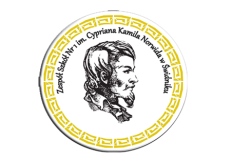 www.zsnorwid.swidnik.pl  e-mail: sekretariat@zsnorwid.swidnik.plREGULAMINXI EDYCJI POWIATOWEGO KONKURSU PLASTYCZNEGO 
„ŻOŁNIERZE WYKLĘCI – NIEPOKONANI" 2023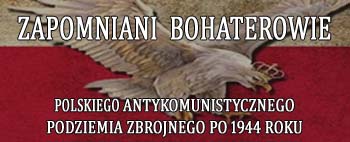 PREAMBUŁA USTAWY Z DNIA 3 LUTEGO 2011 R. 
O USTANOWIENIU NARODOWEGO DNIA PAMIĘCI ŻOŁNIERZY WYKLĘTYCH 
(DZ.U. Z 2011 R. NR 32, POZ. 160):„W hołdzie „Żołnierzom Wyklętym” – bohaterom antykomunistycznego podziemia, którzy w obronie niepodległego bytu Państwa Polskiego, walcząc o prawo do samostanowienia i urzeczywistnienie dążeń demokratycznych społeczeństwa polskiego, z bronią w ręku, jak i w inny sposób, przeciwstawiali się sowieckiej agresji i narzuconemu siłą reżimowi komunistycznemu...”ZAŁOŻENIA OGÓLNECelem konkursu jest:uczczenie pamięci ŻOŁNIERZY WYKLĘTYCH – NIEPOKONANYCH zamordowanych przez polskich i sowieckich komunistów (1 marca 2023 r.);upowszechnienie znajomości najnowszej historii Polski wśród młodzieży szkół podstawowych oraz ponadpodstawowych Powiatu Świdnik;rozbudzenie zainteresowań historycznych, wychowania patriotycznego;rozwijanie kreatywności uczestników konkursu, wdrażanie uczniów do samokształcenia, rozbudzenie zainteresowań i rozwijanie uzdolnień uczniów;kształcenie umiejętności posługiwania się środkami komunikacji niewerbalnej;popularyzacja działań plastycznych i poszerzanie wiedzy z zakresu różnych technik plastycznych.Prace konkursowe mają dotyczyć bohaterów polskiego antykomunistycznego podziemia zbrojnego 1944 - 1963 oraz wydarzeń związanych z losami „Żołnierzy Wyklętych”.Konkurs przeznaczony jest dla uczniów szkół podstawowych oraz średnich z terenu Powiatu Świdnik. Uczniowie uczestniczą w konkursie indywidualnie.Konkurs przeprowadzony będzie w dwóch kategoriach wiekowych:I kategoria - szkoła podstawowa;II kategoria - szkoła ponadpodstawowa.6.	Konkurs będzie przebiegał dwuetapowo:etap I – szkolny - organizują nauczyciele historii, wiedzy o społeczeństwie, plastyki lub innych przedmiotów;-	etap II – powiatowy - organizuje Zespół Szkół Nr 1 im. C.K. Norwida w Świdniku.7.	Honorowym patronem konkursu jest Starosta Powiatu Świdnik.II. TEMATYKA, FORMAT PRACTematem prac jest szeroko rozumiana, przemyślana oraz ujęta w ramy plastyczne idea i samodzielna interpretacja dotycząca losów wybranego ŻOŁNIERZA WYKLĘTEGO. Zestawienie biogramów ŻOŁNIERZY WYKLĘTYCH zamieszczone jest na stronie: http://www.listawykletych.pl/katalog.Prace powinny przedstawiać jednego z wybranych Żołnierzy Wyklętych wraz z krótką informacją: imię, nazwisko, pseudonim Żołnierza Wyklętego, daty życia, maksymalnie do 5 zdań na temat jego życia i działalności.Praca mogą być wykonane w czterech dyscyplinach sztuk plastycznych w tym: malarstwo, grafika, rysunek, fotografia, grafika komputerowa.Prace konkursowe mają być wykonane w formacie nie mniejszym niż A4 i nie większym niż A1 (100 cm na 70 cm). Prace wykonane w tradycyjny, analogowy sposób mogą być dostarczone do sekretariatu ZS nr 1 w Świdniku do 20 lutego 2023 r. do godziny 1600.Prace nie powinny zawierać elementów trójwymiarowych.Wszystkie zgłoszone do konkursu prace powinny mieć także postać elektroniczną o rozdzielczości obrazu od 72 do 300 dpi.Plik zawierający sfotografowaną pracę plastyczną powinien być nazwany: imię i nazwisko autora, tytuł plakatu, nazwa szkoły, imię i nazwisko opiekuna uczestnika konkursu.Do pracy powinna być dołączona metryczka w wersji doc zawierająca: imię i nazwisko autora, tytuł plakatu, klasa, nazwę szkoły, do której uczęszcza uczestnik konkursu (załącznik nr 3). III. PRZEBIEG KONKURSUNauczyciele szkół podstawowych i ponadpodstawowych powiatu świdnickiego informują uczniów o jego regulaminie do 13 stycznia 2023 r.Uczniowie wykonują prace samodzielnie. Dokonują wyboru jednego z Żołnierzy Wyklętych http://www.listawykletych.pl/katalog a następnie artystycznie interpretują jego losy i działalność w polskim podziemiu niepodległościowym po 1944 roku.Na plakatach powinny także znaleźć się:krótkie informacje o przedstawionym Żołnierzu Wyklętym: imię, nazwisko, pseudonim Żołnierza Wyklętego, daty życia, maksymalnie do 5 zdań na temat jego życia i działalności;metryczki prac w prawym dolnym rogu plakatu: imię i nazwisko autora plakatu, nazwa szkoły, imię i nazwisko opiekuna ucznia. Prace mogą być wykonane w czterech dyscyplinach sztuk plastycznych w tym: malarstwo, grafika, rysunek, fotografia, grafika komputerowa.Uczestnicy mogą korzystać z opieki artystycznej i naukowej nauczycieli / opiekunów.Szkolne Komisje Konkursowe złożone są z Nauczycieli, Opiekunów Uczniów przyjmują prace w terminie do 17 lutego 2023 r. i przeprowadzają formalną kwalifikację prac (zgodność z regulaminem) a następnie dokonują ich oceny w skali 0-10 pkt. uwzględniając walory plastyczne (maks. 5 pkt.) i historyczne (maks. 5 pkt.) prac. Szkolne Komisje Konkursowe ponadto dbają o prawidłowe i kompletne wypełnienie dokumentów zgłoszenia Reprezentantów szkoły do Powiatowego Konkursu Plastycznego (załączniki 1, 2, 3 przewidziane regulaminem). Maksymalnie dziesięć najwyżej ocenionych prac wyłonionych przez Szkolne Komisje Konkursowe przechodzi do powiatowego etapu konkursu.Szkolne Komisje Konkursowe wyznaczają ze swojego Grona Przedstawiciela, który będzie wchodził w skład Powiatowej Komisji Konkursowej. Honorowym Przewodniczącym Powiatowej Komisji Konkursowej jest Starosta Powiatu Świdnik.Sfotografowane prace wyłonione w etapie szkolnym, załączniki nr 1 i 2 oraz metryczki prac (załącznik nr 3 w wersji doc) należy przesłać pocztą elektroniczną drogą e-mailową: sekretariat@zsnorwid.swidnik.pl w terminie do 20 lutego 2023 r. do godziny 1600.Wersje analogowe prac wraz z załącznikami przewidzianymi w regulaminie konkursu można dostarczyć do sekretariatu szkoły pod adresem: Zespół Szkół Nr 1 w Świdniku 21-040 Świdnik ul. Okulickiego 13, II piętro w terminie do 20 lutego 2023 r. do godziny 1600.Dyrektor ZS nr 1 w Świdniku powołuje Powiatową Komisję Konkursową, złożoną po jednym z przedstawicieli szkół biorących udział w konkursie, która przeprowadza formalną kwalifikację prac (zgodność z regulaminem), a następnie dokonuje ich oceny w skali 0-10 pkt. uwzględniając walory plastyczne (max. 5 pkt.) i historyczne (max. 5 pkt.) prac. Decyzje Powiatowej Komisji Konkursowej są ostateczne. Prace zostaną ocenione przez komisję w terminie najpóźniej do 28 lutego 2023 r. Ogłoszenie wyników konkursu i wręczenie dyplomów, wyróżnień, nagród rzeczowych odbędzie się 1 marca 2023 r. o godzinie 10.00 w czasie Powiatowych Obchodów Dnia Żołnierzy Wyklętych 2023 r., które odbędą się w Zespole Szkół Nr 1 w Świdniku, ul. Okulickiego 13.W przypadku nauki zdalnej Powiatowe Obchody Dnia Żołnierzy Wyklętych 2023 r. będą miały postać WEBINARIUM na platformie TEAMS.IV. NAGRODYKomisja powołana przez Organizatora dokona oceny prac w dwóch kategoriach wiekowych oraz przyzna I, II, III nagrodę rzeczową oraz dyplomy. Uczniowie, których prace zostaną zakwalifikowane do XI edycji Powiatowego Konkursu Plastycznego Żołnierze Wyklęci – Niepokonani 2023 otrzymają wyróżnienia.Wszystkie prace zgłoszone do konkursu zostaną zaprezentowane na wystawie pokonkursowej w trakcie Powiatowych Obchodów Dnia Żołnierzy Wyklętych w dniu 1 marca 2023 r.Na stronie internetowej Zespołu Szkół Nr 1 im. C. K. Norwida w Świdniku zostaną opublikowane informacje na temat XI edycji Powiatowego Konkursu Plastycznego „ŻOŁNIERZE WYKLĘCI – NIEPOKONANI" 2023 r. V. INFORMACJE DODATKOWEPrace zgłoszone do Konkursu przechodzą na własność Organizatora.Organizator zastrzega sobie prawo do publikacji prac biorących udział w konkursie. Przekazanie prac oznacza nieodpłatne przeniesienie na Organizatora wszelkich autorskich praw majątkowych do prac, na wszystkich polach eksploatacji, o których mowa w art. 50 Ustawy z dnia 4 lutego 1994 r. o prawie autorskim i prawach pokrewnych. Dane osobowe przetwarzane będą wyłącznie w celu organizacji, przeprowadzenia i upowszechnienia informacji na temat XI edycji Powiatowego Konkursu Plastycznego „Żołnierze Wyklęci – Niepokonani 2023”.Kwestie sporne nieobjęte niniejszym regulaminem rozstrzygają Organizatorzy Konkursu.
Kontakt:Liliana Sosnowska tel: 81 7512394600481051e-mail: sekretariat@zsnorwid.swidnik.pl; sosna@autograf.plZałącznik nr 1 do regulaminuNależy wypełnić elektronicznie i przesłać na emaila szkoły sekretariat@zsnorwid.swidnik.pl ZGŁOSZENIE SZKOŁY DO XI EDYCJI POWIATOWEGO KONKURSU PLASTYCZNEGO
„ŻOŁNIERZE WYKLĘCI – NIEPOKONANI" 2023Prosimy o czytelne wypełnienie formularza zgłoszenia, najlepiej drukowanymi literami.Niniejszym oświadczam, że:- 	zgłaszam w/w szkołę do udziału w XI POWIATOWYM KONKURSIE PLASTYCZNYM: „ŻOŁNIERZE WYKLĘCI – NIEPOKONANI " 2023;-	zapoznałam/-em się  z treścią Regulaminu XI POWIATOWEGO KONKURSU PLASTYCZNEGO „ŻOŁNIERZE WYKLĘCI – NIEPOKONANI 2023" i akceptuję jego warunki;-	wyrażam zgodę na przetwarzanie moich danych dla potrzeb przeprowadzenia Konkursu zgodnie z ustawą o ochronie danych osobowych Dz.U. 2019 poz. 125.	.(data, imię i nazwisko zgłaszającego)Załącznik nr 2 do regulaminuNależy wypełnić elektronicznie i przesłać na emaila szkoły sekretariat@zsnorwid.swidnik.pl ZGŁOSZENIE UCZESTNIKA DO XI EDYCJI POWIATOWEGO KONKURSU PLASTYCZNEGO
„ŻOŁNIERZE WYKLĘCI - NIEPOKONANI" 2023Prosimy o czytelne wypełnienie formularza zgłoszenia, najlepiej drukowanymi literami.Niniejszym oświadczam, że:- 	zostałam /- em wytypowany przez Szkolną Komisję Konkursową do reprezentowania szkoły w XI POWIATOWYM KONKURSIE PLASTYCZNYM: „ŻOŁNIERZE WYKLĘCI - NIEPOKONANI" 2023 i zgłaszam swój udział w konkursie;-	zapoznałam/-em się z treścią Regulaminu XI POWIATOWEGO KONKURSU PLASTYCZNEGO „ŻOŁNIERZE WYKLĘCI - NIEPOKONANI" 2023 i akceptuję jego warunki;-	wyrażam zgodę na przetwarzanie moich danych dla potrzeb przeprowadzenia XI POWIATOWEGO KONKURSU PLASTYCZNEGO „ŻOŁNIERZE WYKLĘCI - NIEPOKONANI" 2023 zgodnie z ustawą o ochronie danych osobowych Dz.U. 2019 poz. 125.	.(data i imię i nazwisko uczestnika konkursu )Niniejszym oświadczam, że wyrażam zgodę na przetwarzanie danych mojego dziecka/ podopiecznego dla potrzeb przeprowadzenia ww. Konkursu zgodnie z ustawą o ochronie danych osobowych Dz.U. 2019 poz. 125.	.(data i imię i nazwisko Rodzica / Opiekuna prawnego uczestnika konkursu )Załącznik nr 3 do regulaminuProsimy o elektroniczne wypełnienie formularza zgłoszeniaMetryczka pracyNazwa szkoły Adres szkołyTelefon E-mailImię i nazwisko Przedstawiciela szkoły E-mail lub telefon kontaktowy Przedstawiciela szkoły w Powiatowym Konkursie PlastycznymIMIĘ I NAZWISKO UCZESTNIKATYTUŁ PRACYNAZWA SZKOŁYKLASA E-MAIL LUB TELEFON KONTAKTOWY UCZESTNIKAIMIĘ I NAZWISKO NAUCZYCIELA UCZESTNIKAE-MAIL LUB TELEFON KONTAKTOWY NAUCZYCIELA UCZESTNIKAIMIĘ I NAZWISKO 
RODZICA/ OPIEKUNA UCZESTNIKAE-MAIL LUB TELEFON KONTAKTOWY RODZICA/ OPIEKUNA UCZESTNIKAXI EDYCJA POWIATOWEGO KONKURSU PLASTYCZNEGO
„ŻOŁNIERZE WYKLĘCI – NIEPOKONANI" 2023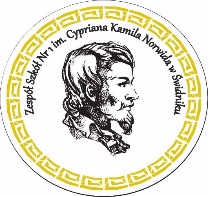 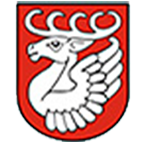 IMIĘ I NAZWISKO UCZESTNIKATYTUŁ PRACYNAZWA SZKOŁYKLASA IMIĘ I NAZWISKO NAUCZYCIELA UCZESTNIKA